BMW Motorrad Club Cape 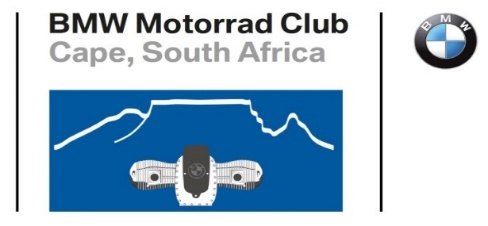 Minutes 29 January 2020WELCOME   - Chairman welcomed and wishes all members a wonderful new year.APOLOGIES    Andy Connell, Ivor Dyson, Harry Harris, Willi & Johanna Von Borstel, Jenny S, Adrian A, Carl Koch, Chris Roux, Henk Smit, RATIFICATION OF PREVIOUS MINUTES 27 November 2019Proposer: Geoff RussellSeconder: Marie NaudeNEW MEMBERSNEW BIKES: Ed DawsonTRIP REPORTS – Jacqui gave outline of two recent trip reports and the winner is Dannie MalanPAST RIDES AND EVENTS:Year End function 7th December -Jacqui spoke on the event and presented Charles Oertel and John Carr with awards as they could not attend the yearend awards/partyLast ride of the year 8th December -Wouter gave feedback on what became a branch ride from Donford Stellenbosch33 bikes and 39 people John Carr assisted with leading the fast group. After breakfast some went back via Clarence Drive, some on a off-road explore and others direct via the road home. Wouter took 2 guests from Germany on another route and got back late after lots of fun riding.First ride of the new year 12th January – Andy, Mike Henderson reported back on this ride, the group spilt into two groups because of group size namly36 bikes and 44 people. Mike described a sweep method that involved Donavan and Ed riding from back to front and back again to the rear to report on the groups progress. Most enjoyable says Ed.The ride took them passed a number of small air fields and breakfast at Neros in Malmsbury, unfortunately the restaurant couldn’t cope with the numbers but the ride was enjoyed by all.GS Trophy team send off 25th January – Wouter spoke to the members about the GS team send-off at Donford CT, the speeches, videos and comradery enjoyed by all present.   Breakfast ride 26th January 2020 - David spoke about his breakfast ride to Rojol in Elgin, great venue the weather played with only a few drops of rain. They encountered a road block but were allowed through without stopping. Just arrived at restaurant when the rain poured but the thankfully had heaters and all turned out well and they got home by about 11:30.FUTURE RIDES AND EVENTS:Breakfast ride 9th February Nuwe Plaas near Riebeek Kasteel – Mike Henderson gave a brief description on his up coming ride punting the venue and the breakfast.Overnight ride 8 Bells 8th February – Geoff chatted about the 1st overnight ride to Mosselbay, there is still space. Ian will lead the road ride and Geoff will lead the off-road group, looking forward to a great outing. Geff informed the members that there is a cancellation on the Lesotho ride therefore place for two or a couple. Pillion friendly ride.    FPOS (First person on scene) 19th Feb - Donford SBosch – Andy/ Wouter spoke about the upcoming training by Andy, more details on the website. Wouter reiterated how important it is to do this training even for driving by car, Braai with BMW EU visitors 22nd, Pompkroeg – Rouen chatted about visitors from Europe coming to have a social[braai]visting the Cape then joining us on the breakfast ride the next day. Breakfast ride 23rd February, including visitors from Europe – the ride will be split into 2 groups as there will be 36 bikes[visitors] plus the club member. Wouter and Rouen will be the two ride leaders on the day, we’ll ride to Oumeul in Rawsonville. They will leave from there to another destination and we can select our various return routes. Lev 1, 2, Pillions - Training team 23rd Feb - Anura Vineyards – Anne-Marie gave a shot talk about the training and what’s on offer by the training team that day and referred members to the website for further times and dates. Wouter mentioned and thanked Anura and the training team. GeneralMembers registration on new Website, feedback – David gave us feedback on the advancement of the migration of club activity across to the new website. We are a third of the way and it’s going quicker than expected.Reminder RITV[Ladies] 5th to 8th March – Ann-Marie spoke about the arrangements for this lady’s event, there will be a group ride with Jacqui as the ride leader. John Carr will provide a backup vehicle. The lady members are encouraged to attend and there will be more info posted on the website and Jacqui will post on the Face Book group.  Save the date for the AGM 25th March – Rouen reminded the members about the AGM on 25th March and askthat all save the date. There was a brief outline of the process to table motions and there will be a Chairman’s report and Treasurer’s report. The official notice will be published on the website within due time. New venue for club meetings – Wouter conveyed that we will be changing club meeting venue as of next month. He thanked the Parow bowls club for the use of the club house and said we will be moving to Oakdale. Notice and direction to be posted on the forum. Guest speaker – None this month – cancelled last minute. Next Meeting – 26th February 2020NamePresentAndre Van Heerden noHenri MeiernoSteve Roper noAlan WoodcocknoChris BlenkhornnoZack LootsnoTatjani GoodnoFrank KlopperYesHugo Theron no